Request Reference: 17181780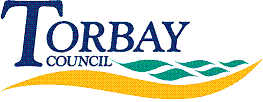 Date received: 28 February 2018Date response sent: 27 April 2018This Freedom of Information request relates to the Government’s roll out programme for superfast broadband:1.	I would like to know the name, or names, of Torbay Council representatives who currently attend, or have attended (with attendance dates), the Board Meetings of “Connecting Devon and Somerset (CDS)” which is a joint partnership programme being delivered by the following organisations that operate under a Collaboration Agreement that include:	(i) Somerset and Devon County Councils	(ii) Torbay Council (attendance as observers)	(iii) Plymouth City Council (attendance as observers)	(iv) Bath and North East Somerset and North Somerset Councils 	(Example reference: first paragraph of the Management Summary at:	https://www.connectingdevonandsomerset.co.uk/wp-content/uploads/2016/06/CDS-Phase-2-Audit-Report.pdf)This information is not available as the officer that used to attend these meetings left the authority in 2015 and we are unable to locate any records.2.	I would also like to know the annual amounts of any capital funding committed by Torbay Council to “CDS” since its formation in 2013.	There has been no capital funding committed by Torbay Council to “CDS”3.	Finally, I would like to know the department that authorised the use of the “Torbay Council logo on the “CDS’ website and the name of the person who agreed to its use.	(See the home page: https://www.connectingdevonandsomerset.co.uk)	Torbay Council have received no official application for CDS to use the Torbay Council Logo.